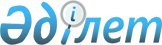 О внесении изменений в решение маслихата от 5 июля 2016 года № 43 "Об утверждении Правил оказания социальной помощи, установления размеров и определения перечня отдельных категорий нуждающихся граждан"
					
			Утративший силу
			
			
		
					Решение маслихата Аулиекольского района Костанайской области от 5 февраля 2020 года № 379. Зарегистрировано Департаментом юстиции Костанайской области 10 февраля 2020 года № 8960. Утратило силу решением маслихата Аулиекольского района Костанайской области от 21 сентября 2020 года № 419
      Сноска. Утратило силу решением маслихата Аулиекольского района Костанайской области от 21.09.2020 № 419 (вводится в действие по истечении десяти календарных дней после дня его первого официального опубликования).
      В соответствии со статьей 6 Закона Республики Казахстан от 23 января 2001 года "О местном государственном управлении и самоуправлении в Республике Казахстан" Аулиекольский районный маслихат РЕШИЛ:
      1. Внести в решение маслихата "Об утверждении Правил оказания социальной помощи, установления размеров и определения перечня отдельных категорий нуждающихся граждан" от 5 июля 2016 года № 43 (опубликовано 4 августа 2016 года в газете "Әулиекөл", зарегистрировано в Реестре государственной регистрации нормативных правовых актов за № 6559) следующие изменения:
      в Правилах оказания социальной помощи, установления размеров и определения перечня отдельных категорий нуждающихся граждан, утвержденных указанным решением:
      подпункт 3) пункта 2 исключить;
      пункт 3 изложить в новой редакции:
      "3. Для целей настоящих Правил под социальной помощью понимается помощь, предоставляемая местным исполнительным органом в денежной форме отдельным категориям нуждающихся граждан (далее – получатели) в случае наступления трудной жизненной ситуации, а также к праздничному дню.";
      пункт 4 изложить в новой редакции:
      "4. Праздничным днем является День Победы – 9 мая.";
      абзац первый пункта 7 изложить в новой редакции:
      "7. Единовременная социальная помощь оказывается следующим гражданам, оказавшимся в трудной жизненной ситуации, а также отдельным категориям граждан к праздничному дню:";
      подпункт 9) пункта 7 на государственном языке изложить в новой редакции, текст на русском языке не меняется;
      подпункт 10) пункта 7 исключить;
      пункт 11 изложить в новой редакции:
      "11. Социальная помощь к праздничному дню оказывается по списку, утверждаемому местным исполнительным органом по представлению уполномоченной организации либо иных организаций без истребования заявлений от получателей.".
      2. Настоящее решение вводится в действие по истечении десяти календарных дней после дня его первого официального опубликования.
					© 2012. РГП на ПХВ «Институт законодательства и правовой информации Республики Казахстан» Министерства юстиции Республики Казахстан
				
      Председатель внеочередной сессии районного маслихата 

М. Есенгалиев

      Секретарь районного маслихата 

Д. Койшибаев
